“I Must Be About My Father’s Business”(Luke 2:49)On this first Sunday of the new year we will be challenged by the first and only recorded words of Jesus before the age of 30.  These words provide a great example, showing us . . .   I.		His Passion   (“I MUST be about…”)          (Luke 4:43; 9:22; 19:5; John 4:4; 9:4-5) A Passion for Preaching (Lk.4:43)A Passion for Personal Work (Lk.19:5; Jn.4:4)A Passion for Performing Miracles (Jn.9:4-5)A Passion for Obedience in face of Suffering (Lk.9:22)  II.			His Person  (“…MY FATHER’S…”)            (John 1:14, 34, 49; 8:19, 28, 38, 49, 54; 19:7; 20:31)A Play on words (vv.48-49)His favorite description of God the FatherHis Uniqueness (Jn.1:14; Heb.11:17) III.	His Pursuit   (“…My Father’s BUSINESS…”)           (Luke 2:46, 51; Matthew 3:15; 5:17; Mark 3:14; 10:45)To Listen, Ask Questions, and Grow (v.46)To be an obedient teen-age son (v.51)To live a righteous life (Mt.3:15; Heb.4:15)To train the 12 disciples (Mk.3:14; 2 Tim.2:2)To suffer and die for sin (Mk.10:45)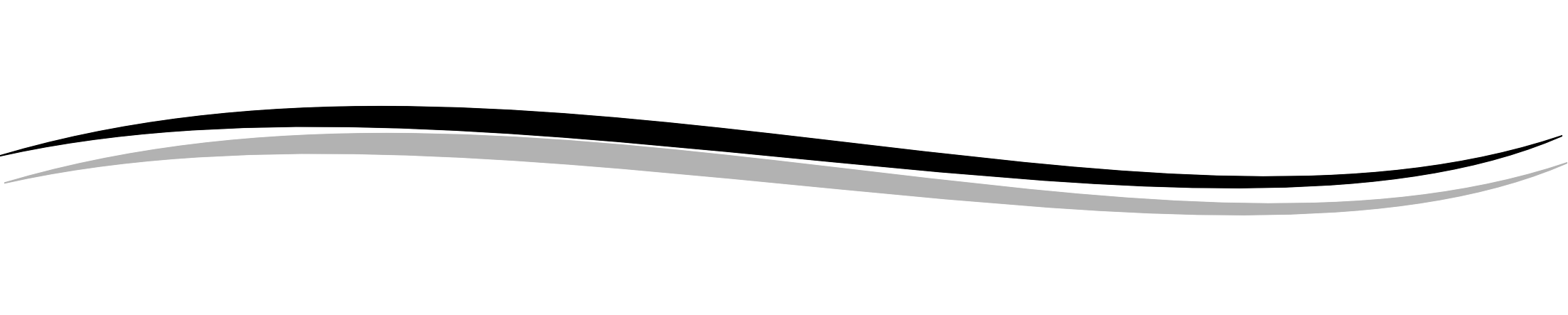 I will be about MY Father’s business in 2018 in the areas of:     * My Devotional Life:  ______________________________________________     * My Church:  ____________________________________________________     * My Home:  _____________________________________________________     * My Work / School:  ______________________________________________     * My Witness:  ______________________________________________